МЕЖДУНАРОДНЫЙ КОНКУРС ПЕДАГОГИЧЕСКИХ ПРОЕКТОВПОЛОЖЕНИЕ О МЕЖДУНАРОДНОМ КОНКУРСЕ ПЕДАГОГИЧЕСКИХ ПРОЕКТОВ НА 2021 «GOLDEN FORMULA» | «ЗОЛОТАЯ ФОРМУЛА» 2021Первый конкурс: Германия | Берлин | 15 февраля 2021 | Второй конкурс: Франция | Париж | 18 марта 2021Третий конкурс: Великобритания | Лондон | 15 апреля 2021 | Четвёртый конкурс: Австрия | Вена | 18 мая 2021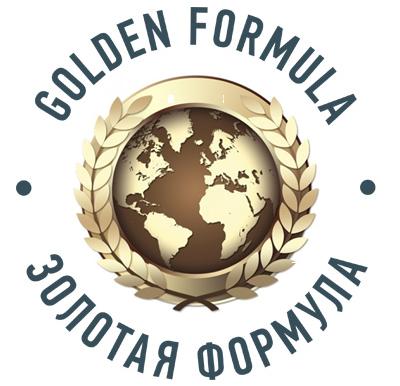 1. О КОНКУРСЕ УЧЕБНОГО ГОДА 2021INTERNATIONAL COMPETITION OF PEDAGOGICAL PROJECTS1.1. Настоящее положение определяет порядок проведения международного конкурса педагогических проектов «ЗОЛОТАЯ ФОРМУЛА» | «GOLDEN FORMULA» (далее именовать «конкурс»), его организационное обеспечение, условия участия в конкурсе и определение победителей – призеров и лауреатов конкурса.1.2. Учредителями  конкурса являются – профильные академии в области культуры, искусства, управления, французского языка и туризма Франции, холдинг EURO MEDIA STAR GROUP ™ | INTERNATIONAL VISION  PRODUCTION  HOLDING | INTERNATIONAL ACADEMY OF SCIENCE, CULTURE AND ART | WWW.EUROMEDIA.INFO (Париж, Франция).1.3. Конкурс является международным, дистанционным, постоянно действующим, проводится с использованием интернет.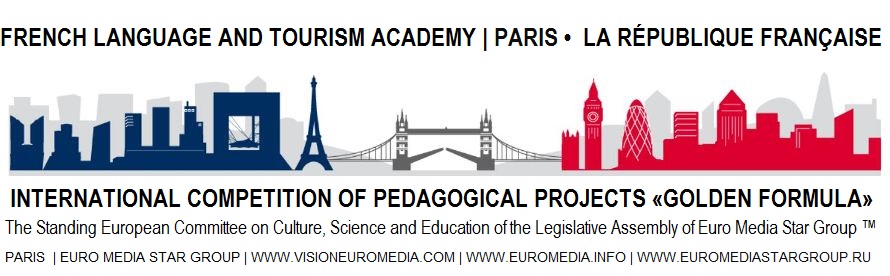 2. ЦЕЛИ И ЗАДАЧИ КОНКУРСАЦели международного конкурса: выявление эффективного опыта педагогов в разработке проектов, ориентированных на повышение качества образования, обмен опытом и поддержка творческих инициатив.✔ повышение эффективности, качества педагогической и методической деятельности педагогов в образовательном процессе;✔ создание условий для профессионального роста педагогов, обмена опытом между учебными заведениями в подготовке и проведении успешных образовательных проектов с использованием новых информационных технологий;✔ выявление и поддержка работающих педагогов, активно внедряющих инновационные образовательные программы, пропаганда и распространение передового педагогического опыта;✔ развитие и популяризация новых результативных форм и методов образовательной работы педагогов, которые активно используют новые информационные технологии.3. КАТЕГОРИИ АВТОРСКИХ РАБОТ И УЧАСТНИКОВ КОНКУРСАРаботы, участвующие в конкурсных турах, распределяются и оцениваются по категориям:1. Педагогический проект - участвуют реализованные или планируемые к реализации педагогические проекты - от масштабных до локальных. Они могут быть представлены на конкурс от автора или проектной группы. Главный критерий в том, чтобы проект объединял и консолидировал усилия большего круга заинтересованных лиц, которые решают социально-культурные, психолого-педагогические задачи иным, чем это принято в традиционной практике, способом. Структура конкурсных работ должна раскрывать: важность и целесообразность реализации проекта, проблематику, цели, задачи, роль и действия участников проекта, а также сроки, оценку условий и ресурсов, желаемый результат.2. Методическая разработка – это виды любых учебных пособий, раскрывающих формы, средства, методы обучения, элементы современных педагогических технологий или сами технологии обучения и воспитания. Методическая разработка может быть авторской, которая основывается на личном опыте педагога, а также «комбинаторной», которая обобщает опыт свой, а также опыт других людей, решающих ту же методологическую задачу применительно к конкретной теме урока, теме учебной программы, преподаванию курса в целом.3. Открытый урок, внешкольное мероприятие - работы, представленные в виде сценариев, с описанием формы организации учебно-воспитательного процесса, ограниченной определенными рамками времени, в контексте проведения педагогом урока или внешкольного мероприятия. В этой структуре должны отражаться все основные компоненты учебно-воспитательного процесса: цель, задачи, содержание, формы, методы, средства, взаимосвязанная деятельность учителя и ученика.4. Авторская статья – научно-публицистические статьи, доклады, посвященные изучению отдельной психолого-педагогической, социально-культурной проблемы с намеченными путями ее решения. Статья должна содержать: описание проблемы и ее актуальность для теории и практики, краткие данные о методике исследования, анализ собственных научных результатов и их обобщение, а также выводы и предложения по проведению исследовательской деятельности в дальнейшем, ссылки на цитируемую литературу.✔ Участники представляют конкурсную работу в любой из категорий на выбор.✔ Авторская работа и презентация должны быть в одной теме, дополняя и усиливая раскрываемую тему.✔ Выполненные работы не должны содержать темы политического и религиозного характера.Авторская работа✔ Авторская работа представляет собой текстовый и, при необходимости, графический материал, выполненный в формате Word, шрифт Times New Roman размером 14, межстрочный интервал 1,5. Сохраните эту работу в формате .doc (.docx).Мультимедийная презентация✔ Презентация выполняется в компьютерной программе для создания презентаций Power Point, без ограничений в форме подачи информации.✔ Первый слайд презентации оформляется на ваше усмотрение.3.1. Принять участие в международном конкурсе могут педагогические работники любых образовательных учреждений стран мира – учителя, преподаватели, методисты, педагоги-психологи, воспитатели дошкольных образовательных учреждений, специалисты любых категорий в области образования, воспитания и культуры, других организаций и предприятий независимо от принадлежности и формы собственности, студенты и аспиранты учебных заведений начального, среднего, высшего профессионального образования, проживающие в разных странах, без предварительного отбора, оплатившие конкурсный взнос:✔ дошкольных образовательных учреждений;✔ средних общеобразовательных учреждений;✔ учреждений начального, среднего и высшего профессионального образования;✔ коррекционных  образовательных учреждений;✔ учреждений дополнительного образования детей.3.2. Участие в Конкурсе является добровольным и не накладывает никаких особых обязательств на участников настоящего конкурса.3.3. На конкурс принимаются проекты, выполненные одним участником или  в соавторстве. Количество авторов совместной разработки - не более трех.ОРГАНИЗАЦИОННЫЙ ВЗНОС✔ Категория - педагогический проект,  методическая разработка, открытый урок, внешкольное мероприятие - за одного участника составляет 35 € (евро) с участника, если вы 1 единственный автор, если авторов 2 человека, то размер взноса 45 € (евро), если авторов 3 человека, то размер взноса 55 € (евро). Если у вас заявка коллективная более, чем 3 человека соавтора, то по взносу, четвертый соавтор + 5 евро, пятый соавтор + 5 евро и так далее. Оценка присланной на конкурс работы коллективная, а Диплом получает каждый конкурсант из коллектива отдельно.✔ Все остальные категории - за одного участника составляет 35 € (евро) с участника, если вы 1 единственный автор, если авторов 2 человека, то размер взноса 45 € (евро), если авторов 3 человека, то размер взноса 55 € (евро).Каждый автор получает из Франции оригинал Диплома, который входит в стоимость взноса и отправляется на ваш адрес международной почтой. По итогам конкурса каждый участник получает также копию диплома в электронном виде.Информация для оплаты организационного взноса - отправляя нам заявку, не забудьте сообщить нам данные, на кого нам выписать счёт – фамилию, имя или название организации и полный адрес (почтовый индекс, страна, город, название улицы или авеню, номер дома и т.д.).3.4. Возраст и педагогический стаж участников не ограничивается.3.5. Участник представляет авторский проект, направленный на развитие содержания образования в соответствии с положением конкурса. Конкурс проводится в заочной форме. Тематика материалов не ограничивается, однако материалы должны содержать смысл образовательного характера и не противоречить общепризнанным научным фактам, этическим нормам и международному законодательному праву.3.6. Предоставляя на конкурс свою заявку, автор подтверждает свое согласие с правилами проведения конкурса.3.7. Автор несет ответственность за нарушение авторских прав третьих лиц.3.8. В случае возникновения каких-либо претензий третьих лиц в отношении работ, представленных на конкурс автором, автор обязуется урегулировать их своими силами и за свой счёт, при этом работа снимается организационным комитетом с участия в конкурсе.3.9. Присланные материалы не рецензируются и не возвращаются. Оргкомитет конкурса оставляет за собой право не принимать к участию в конкурсе работы, которые не соответствуют основным критериям, предъявляемым к ним и описанным в положении конкурса.3.10. На конкурс принимаются работы любой направленности и тематики: ✔ научные ✔ образовательные ✔ воспитательные ✔ творческие ✔ экологические ✔  культурно-просветительские ✔ социальные и другие.3.11. По решению совета экспертной международной комиссии возможно установление дополнительных номинаций для участников конкурса, представивших оригинальные авторские работы.4. СРОКИ И ПОРЯДОК ПРОВЕДЕНИЯ КОНКУРСА4.1. Международный педагогический конкурс проводится в течение учебного. Подведение итогов конкурса проводится советом экспертной международной комиссии, - в течение 5 дней после даты завершения конкурса. Отправка дипломов в сканированном виде и оригиналы высылаются всем участникам-авторам - в течение 10 дней после даты завершения конкурса.4.2. Заявки на участие в международном конкурсе педагогических проектов «GOLDEN FORMULA» | «ЗОЛОТАЯ ФОРМУЛА» принимаются в период сроков, оговоренных в п. 4.1. настоящего положения.4.3. В летний период с июня по август организационный комитет работает, принимает заявки и отвечает на все интересующие вас вопросы как минимум 1 раз в 24 часа.4.4. В течение каждого полугодия проводятся 2 независимых друг от друга тура. Каждый тур проводится в два этапа:I этап - регистрация участников, приём заявок и конкурсных работ по электронной почте: euromediastargroup@gmail.comВнимание! Работа высылается вместе с заявкой. После получения ЗАЯВКИ + РАБОТЫ в Ваш адрес будет отправлен счёт на оплату взноса.II этап - работа экспертной комиссии, определение победителей - лауреатов и дипломантов конкурса. Подведение итогов. Рассылка наградных документов конкурса.4.5. На следующий день после окончания приема работ начинается приём авторских работ на новый тур второго конкурсного полугодия.4.6. Участник присылает заявку >>> скачать заявку <<< на участие в конкурсе.4.7. Оплата организационного взноса. Организационный взнос оплачивается за каждого участника в каждом конкурсе, либо одним платежом, если авторов двое или трое.4.8. Участник формирует письмо для отправки на конкурс: тема письма «конкурс педагогических проектов», в тексте письма укажите название конкурса и данные конкурсанта. С сайта каждому конкурсанту необходимо скачать заявку, заполнить и отправить нам по электронной почте.4.9. Электронный адрес для отправки конкурсных материалов: euromediastargroup@gmail.com5. ТРЕБОВАНИЯ К КОНКУРСНЫМ РАБОТАМ, МАТЕРИАЛАМ5.1. Работа на конкурс должна быть представлена в электронном виде на государственном языке страны. Если в стране 2 государственных языка, как например Казахстан, то авторы присылают работы на языке, который максимально понимает аудитория читателей настоящего сайта, т.е. на русском.5.2. Проекты, заявленные для участия в конкурсе, могут быть завершены к  настоящему времени,  планироваться или находиться  на стадии реализации.5.3. Требования к написанию педагогического проекта. Объём любого педагогического проекта, разработки, урока, статьи и т.д.: минимальный объём - 2 страницы (полные или неполные), максимальный объём - 15 страниц (полные или неполные).В конкурсном проекте обязательно должно быть отражено следующее:✔ полное наименование проекта;✔ аннотация проекта (краткое описание проекта);✔ введение;✔ актуальность и социально-экономическая значимость;✔ анализ ситуации;✔ постановка проблемы;✔ цели и задачи проекта;✔ участники проекта;✔ сроки реализации проекта;✔ этапы реализации проекта;✔ управление и обеспечение проекта;✔ оценка результатов проекта;✔ критерии и показатели эффективности проекта;✔ описание достигнутых (предполагаемых) образовательных результатов;✔ заключительные положения, перспективы дальнейшего развития проекта.5.4. Общие требования к оформлению конкурсных работ.ТРЕБОВАНИЯ К ОФОРМЛЕНИЮ КОНКУРСНЫХ РАБОТКонкурсные работы представляются в электронном виде - текстовый и при необходимости графический материал, выполненный в формате Word.✔ Размер листа – А 4.✔ Все поля – 2 см.✔ Шрифт «Times New Roman», кегль – 14, интервал – 1,5.✔ Выравнивание текста – по ширине.✔ Отступ (абзац) – 1, 25 см.✔ Нумерация страниц – ведётся.✔ Оформление списка литературы – литература дается в последовательности размещения ссылок на страницах текста, помещается в конце статьи и нумеруется. Пример: первая ссылка – после неё в тексте – [1], а в списке литературы: 1. Фамилия и инициалы автора, название издания, город, год и номер (номера) страницы (страниц), с которой (которых) сделана ссылка; вторая ссылка – после неё в тексте – [2], а в списке литературы: 2. Фамилия и инициалы автора, название издания, город, год и номер (номера) страницы (страниц), с которой (которых) сделана ссылка; и т.д.;✔ Объём статьи – неограничен, включая рисунки (диаграммы и фото -  изображения в формате .jpg, .gif, .png, где объем одного изображения не более 20 Мб), формулы или таблицы в тексте статьи.Сохраните эту работу в формате .doc (.docx). Работу можно оформить в виде презентации Microsoft Office PowerPoint объемом до 35 слайдов. Каждая новая часть работы начинается с новой страницы. Название пишется заглавными буквами, точка в конце заголовка не ставится, перенос слов не допускается. В таблицах следует использовать только один стиль границ - сплошную линию (таблицы следует оформлять корректно по всем правилам работы с таблицами в редакторе MS Word).5.5. К участию в конкурсе не допускаются работы:ТО, ЧТО НЕ СООТВЕТСТВУЕТ✔ Несоответствующие номинации конкурса;✔ Способные нарушить этические нормы;✔ Работы, к которым не приложены заявки (Внимание! С нашей стороны счёт на оплату организационного взноса высылается всем подавшим заявки в день поступления заявки. Далее после оплаты все авторы конкурсанты должны оплатить и прислать оргкомитету копию банковского перевода);✔ С некорректно заполненными данными;✔ Работы, авторство которых не принадлежит участнику.6. КРИТЕРИИ ОЦЕНКИ КОНКУРСНЫХ МАТЕРИАЛОВ✔ Актуальность и оригинальность идеи проекта;✔ Педагогическая целесообразность выполненной разработки; ✔ Новизна педагогического проекта;✔ Социальная значимость; ✔ Возможность использования проекта в других образовательных учреждениях;✔ Соответствие требованиям оформления, предъявляемым к проектам в рамках настоящего конкурса.